Visualizing 100 with Groups of 10 Behaviours/StrategiesVisualizing 100 with Groups of 10 Behaviours/StrategiesVisualizing 100 with Groups of 10 Behaviours/StrategiesVisualizing 100 with Groups of 10 Behaviours/Strategies1. Student decomposes 100 into groups but does not connect to groups of 10.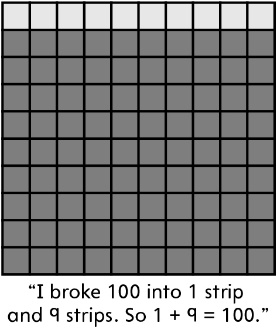 2. Student decomposes 100 into groups of 10 (one way).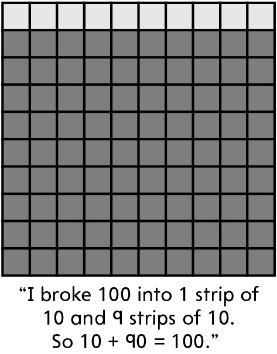 3. Student decomposes 100 into multiple groups of 10 (many ways) and records each sum. “I can make 100 several ways.”1 strip of 10 and 9 strips of 10or 10 + 90 = 1002 strips of 10 and 8 strips of 10or 20 + 80 = 1003 strips of 10 and 7 strips of 10or 30 + 70 = 1004 strips of 10 and 6 strips of 10or 40 + 60 = 1005 strips of 10 and 5 strips of 10or 50 + 50 = 1004. Student identifies the pattern of one addend increasing by 10 for every decrease in 10 of the other addend to make 100.10 + 90 = 10020 + 80 = 10030 + 70 = 10040 + 60 = 10050 + 50 = 10060 + 40 = 10070 + 30 = 10080 + 20 = 10090 + 10 = 100Observations/DocumentationObservations/DocumentationObservations/DocumentationObservations/Documentation